MAAD Hunter Venture Capital Group, Inc. Scholarship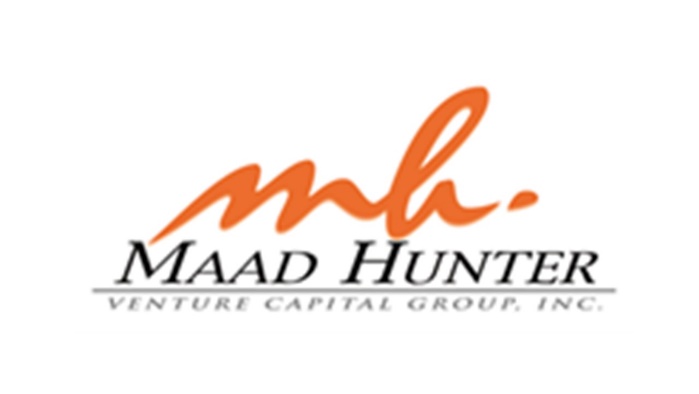 Sponsored by The Chisholm Trail 100 Club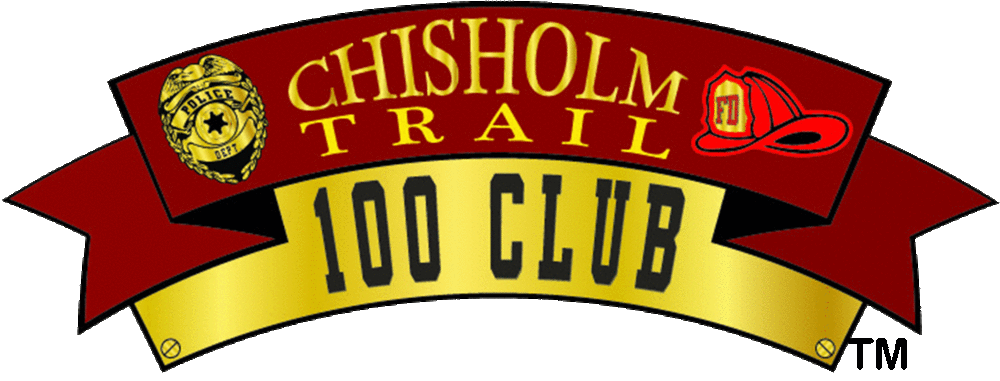 Application Information and GuidelinesThe MAAD Hunter Venture Capital Group, Inc. Scholarship is intended for children* of active First Responders in the Chisholm Trail 100 Club’s service area** to pursue higher education for whichever field of study they desire.Award Range:A $1,000 scholarship award for one student per yearScholarship is renewable for up to 4 consecutive years with a GPA of 2.5 or betterThe number of scholarships funded per year will depend on number of applicants and availability of funds (# of recipients decided by Scholarship Committee)Eligibility:Graduating high school seniorChildren* of active First Responders who serve within the Chisholm Trail 100’s service area**Scholarship is applicable for use a post-secondary school or institution that requires a high school diploma or Graduate Equivalent Degree (GED) for admission. This could include any public or private four-year accredited college or university; two-year accredited college; vocational-technical college; or a training institutionFailure to follow application instructions completely and/or remit all required information will result in submission not being consideredDeadline:Last Tuesday in March (March 26, 204) Applications can be scanned (including all required documentation) and emailed to Cara@CT100.org with a subject of MAAD Hunter Scholarship Application OR mailed to:Chisholm Trail 100 ClubATTN: MHVCG ScholarshipPO Box 332, Burleson, TX 76097Recipient Requirements:Recipients must adhere to all MHVCG Scholarship guidelinesRecipients must provide post-secondary transcript by June 15th of each year (and maintain a 2.5 GPA or better) to receive the $1,000 scholarship for the 3 remaining years after the initial scholarship award.Application Review Process:Applications will be reviewed by the Chisholm Trail 100 Club’s Scholarship Committee. Applicants may be requested to interview with the Committee. Potential recipient(s) will be presented to the Chisholm Trail 100 Club’s Board of Directors for final approval. All decisions are final.Scholarship Notification and Award Disbursement:Notifications will be sent to all applicants regardless of whether they are selected as a recipientThe scholarship award year will be defined as the 12-month period from July to JuneScholarship award money will be deposited by the CT100 Club with the university, college or institution of higher learning to which the student is admitted and to which the student will attend.The award money is credited to an account established in the individual’s name at the school. Funds can be used by the recipient for tuition, fees, text books, course work, lab fees and/or other materials as required by a course instructor and/or the institution.*Child is defined as any natural, adopted or dependent child or stepchild of if the child is not a biological or adopted child, was claimed as a dependent on the federal income tax return of a First Responder (who serves in the CT100 service area) who is at the time of the application is 18 years old or under or over 18 and a full-time student. **Service area includes: Johnson County, Somervell County, Hood County and the City of Mansfield.Certification by StudentI certify with my signature below that the information in this application is correct and accurate to the best of my knowledge. I understand that providing false or misleading information will result in forfeiture of any scholarship that may be awarded. I also understand that failure to follow the application instructions completely will result in my submission not being considered. I hereby give permission for this information to be released to the Chisholm Trail 100 Club’s Scholarship Committee and understand that it may be verified by the Committee. I understand all information can be used for publicity purposes if selected as a scholarship recipient.			______________________________________					(Applicant’s Signature)Date:      Certification by First ResponderI,      , hereby certify and declare that I am an active First Responder in Johnson County, Somervell County, Hood County and/or the City of Mansfield.  I am aware that the MAAD Hunter Venture Capital Group (MHVCG) Scholarship has been established to provide scholarships to children* of active First Responders in the coverage area of Chisholm Trail 100 Club to pursue higher education for whichever field of study they desire. I further certify and declare that      , an applicant for the MHVCG Scholarship, is my      .					__________________________________________						Signature						Date:      First Responder’s (Printed) NameFirst Responder Department/Agency*Child/children is defined as any natural, adopted, or dependent child or stepchild or if the child is not a biological or adopted child, was claimed as a dependent on the federal income tax return of a First Responder, in the Chisholm Trail 100 Club’s service area, who is at the time of the application 18 years old or under, or over 18 and a full-time student.ALL areas of the application are used in the evaluation of the applicant, as well as the overall presentation of the application package. PLEASE COMPLETE ALL SECTIONS.Please Print or TypeIA.	PERSONAL DATAName:      	    (Last/First/Middle)		Permanent Address:  (Street/City)(County/State/Zip) Email Address:      Contact Address (if different from Permanent Address) (Street/City)(County/State/Zip) Phone #:      IB.	FAMILY INFORMATIONParent Name(s):      			Phone #:      	Mailing Address:      *Financially supported by parent(s)II.	OTHER SCHOLARSHIPSAre you currently receiving (or have been awarded) any other scholarships and/or financial aid to attend a post-secondary school or institution?   Yes    No    Attach additional pages if necessary to include all scholarship information.If Yes, 	Source:      		Annual Amount:      		Ending Date:      	     	Source:      		Annual Amount:      		Ending Date:      Source:      		Annual Amount:      		Ending Date:      Source:      		Annual Amount:      		Ending Date:      III.	COLLEGE/UNIVERSTIY/VOCATIONAL SCHOOL/TRAINING INSTITUTION College/University/Technical School You Have Been Accepted To and Plan to Attend:      Date Plan to Enter the Institution listed above:      		Expected Graduation Date:      Planned/Desired Major and/or Area of Concentration:      IV.	HIGH SCHOOL High School of Graduation:       			Graduation Date:      			          (Name/City/State)Cumulative GPA:      	SAT Score(s):          and/or    ACT Score(s):       Class Ranking:    Top 10%      1st Quartile     2nd Quartile     3rd Quartile     4th QuartileV.	Your First Responder ParentPlease write a brief essay (500 words or less) describing your parent and his/her role as a First Responder and the impact their service has had on you.VI.	  HONORS AND AWARDSList honors such as Dean’s List/Honor Roll, Who’s Who, publications, research or honor society membership and awards/honors in clubs and extra-curricular activities.  List chronologically, beginning with the most recent and continuing backwards to freshman year in high school.   If multiple occurrences, please list honors, activities, etc., only once and then indicate the respective years. For example: Honor Roll – 2017, 2019-21VII.	 ACTIVITIES AND LEADERSHIP POSITIONSList verifiable activities, such as: student organizations, clubs, athletics (high school, club or rec), student government, church, civic involvement, etc. List any offices held in these activities. List chronologically, beginning with the most recent and continuing backwards to freshman year in high school.   If multiple occurrences, please list honors, activities, etc., only once and then indicate the respective years. For example: Student Council – 2017, 2019-21VIII.	VOLUNTEER WORK AND COMMUNITY SERVICE HOURS List verifiable service activities such as volunteer work, tutoring disadvantaged or handicapped students, Special Olympics, fund-raising for charitable organizations, Crisis Hot Line, food bank, etc.List chronologically, beginning with the most recent and continuing backwards to your freshman year in high school. If multiple occurrences, please list only once and then indicate the respective years. For example: 2017 - Food Bank – stocked shelves – 4 hours/month; 2019-2021 - Special Olympics – assisted with registration check-in each year – 8 hours/event. IX.  WORK EXPERIENCEList all verifiable full-time and/or part-time employment to date, beginning with the present and continuing backwards to your freshman year in high school.  If you listed employment above, briefly describe (no more than 500 words) why you worked at the above jobs and what you learned during your employment:X.	EDUCATIONAL AND CAREER GOALS ESSAYPlease write a brief essay (500 words or less) describing your educational and career goals and what you hope to achieve with the secondary education using the MHVCG Scholarship.MAAD Hunter Venture Capital Group, Inc ScholarshipApplication ChecklistAll applications must be received by Tuesday, March 26, 2024	Certification by Student	Certification by First Responder Parent 	Completed Scholarship Application (all sections - I – X – must be completed)	Copy of Academic High School Transcript(s) and Supporting DocumentationNOTE: Transcript must include your courses for the Fall semester of 12th grade. Ensure that your SAT and/or ACT, GPA, class rank and attendance record are included on the transcript. If this information is not listed on the transcript, attach a copy of the necessary documentation to provide this information	Letter of recommendation (no letters from parents and/or family) 	Completed Application Checklist (this page)	All of the above items are to be submitted by the application deadline.	(Note: Failure to submit any of the above items will prevent applicant consideration)All scholarship applications are to be submitted to: Cara Ellison, Executive DirectorChisholm Trail 100 ClubP.O. Box 332Burleson, Texas 76097Or a scanned copy (with required signatures) can be emailed to Cara@CT100.org.Emailed applications must be submitted by 11:59pm March 26, 2024Mailed copies must be postmarked by March 26, 2024MHVCG Scholarship Recipients will be announced by early May 2024.All scholarship applications will be notified by email.Brothers*/Sisters*/Dependent ChildrenAgeName of School/CollegeGrade/Class(as of this Fall)Semester/YearHonor/Award/Recognition	OrganizationAdvisor/ SponsorSemester/YearActivity/Organization	Office HeldAdvisor/SponsorSemester/YearActivity	# of HoursAdvisor/SponsorDatesDatesDatesFrom (Mo/Yr)From (Mo/Yr)To (Mo/Yr)Company or Employer and Type of WorkSupervisorHours/Week